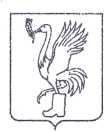 СОВЕТ ДЕПУТАТОВТАЛДОМСКОГО ГОРОДСКОГО ОКРУГА МОСКОВСКОЙ ОБЛАСТИ141900, г. Талдом, пл. К. Маркса, 12                                                          тел. 8-(49620)-6-35-61; т/ф 8-(49620)-3-33-29 Р Е Ш Е Н И Еот __27 июля___  2023 г.                                                                 №  56┌                                                              ┐ О приватизации служебного жилого помещения специализированного жилищного фонда Талдомского городского округа Московской области по адресу: Московская область, г. Талдом,  м-н Солнечный, д.1, кв.67	Руководствуясь Федеральным законом от 06.10.2003 №131-ФЗ «Об общих принципах организации местного самоуправления в Российской Федерации», Законом Российской Федерации от 04.07.1991 №1541-1 «О приватизации жилищного фонда в Российской Федерации», положением о порядке приватизации служебных жилых помещений специализированного жилищного фонда Талдомского городского округа Московской области, утвержденного решением Совета депутатов Талдомского городского округа Московской области от 26.05.2022 г. №38, Уставом Талдомского городского округа, Совет депутатов Талдомского городского округа РЕШИЛ:Отказать в передаче служебного жилого помещения, расположенного по адресу: Московская область, г. Талдом, м-н Солнечный, д.1, кв.67, общей площадью         61,3 кв.м., в собственность Моисеева Кирилла Игоревича, состав семьи 4 человека (Моисеев К.И., Моисеева Д.А. 27.08.1995г.р.-супруга, Моисеев И.К.27.10.2014г.р.-сын, Моисеев М.К. 11.12.2019г.р-сын) в порядке приватизации служебных жилых помещений специализированного жилищного фонда Талдомского городского округа Московской области.Контроль  исполнения настоящего решения возложить на председателя Совета депутатов Талдомского городского округа М.И. Аникеева.Председатель Совета депутатовТалдомского городского округа                                                                          М.И. АникеевГлава Талдомского городского округа                                                               Ю.В. Крупенин